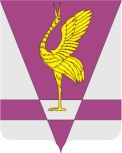 Руководствуясь Федеральным законом от 06.10.2003 №131–ФЗ «Об общих принципах организации местного самоуправления в Российской Федерации», на основании статьи 21 Регламента Ужурского районного Совета депутатов, утвержденного решением от 24.12.2018 № 32-242р, в соответствии со статьями 23, 27 Устава Ужурского района, Ужурский районный Совет депутатов РЕШИЛ:1. Утвердить штатную численность Ужурского районного Совета депутатов в количестве двух единиц. 2. Признать утратившим силу решение Ужурского районного Совета депутатов от 09.11.2021 №15-98р «О структуре аппарата районного Совета депутатов».3. Настоящее решение вступает в силу на следующий день, после его официального опубликования в газете «Сибирский хлебороб».КРАСНОЯРСКИЙ КРАЙУЖУРСКИЙ РАЙОННЫЙ СОВЕТДЕПУТАТОВРЕШЕНИЕКРАСНОЯРСКИЙ КРАЙУЖУРСКИЙ РАЙОННЫЙ СОВЕТДЕПУТАТОВРЕШЕНИЕКРАСНОЯРСКИЙ КРАЙУЖУРСКИЙ РАЙОННЫЙ СОВЕТДЕПУТАТОВРЕШЕНИЕ00.00.2022г. Ужур№ 00-000рОб утверждении штатной численности аппарата Ужурского районного Совета депутатовОб утверждении штатной численности аппарата Ужурского районного Совета депутатовОб утверждении штатной численности аппарата Ужурского районного Совета депутатовПредседатель Ужурского районного Совета депутатов_______________(Агламзянов А.С.)Глава Ужурского района _________________(Зарецкий К.Н.)